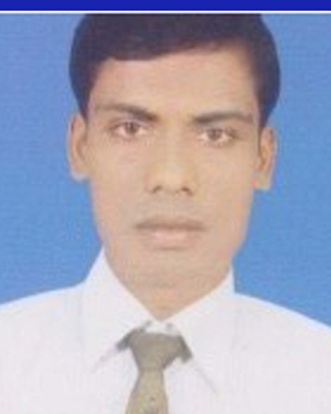 মো: মনিরুল ইসলাম    উদ্যোক্তা৫নং ভান্ডারকোট ইউনিয়ন পরিষদউপজেলা-বটিয়াঘাটা, জেলা-থুলনা।মোবাইল নং- ০১৯২৫২১৬২৪১